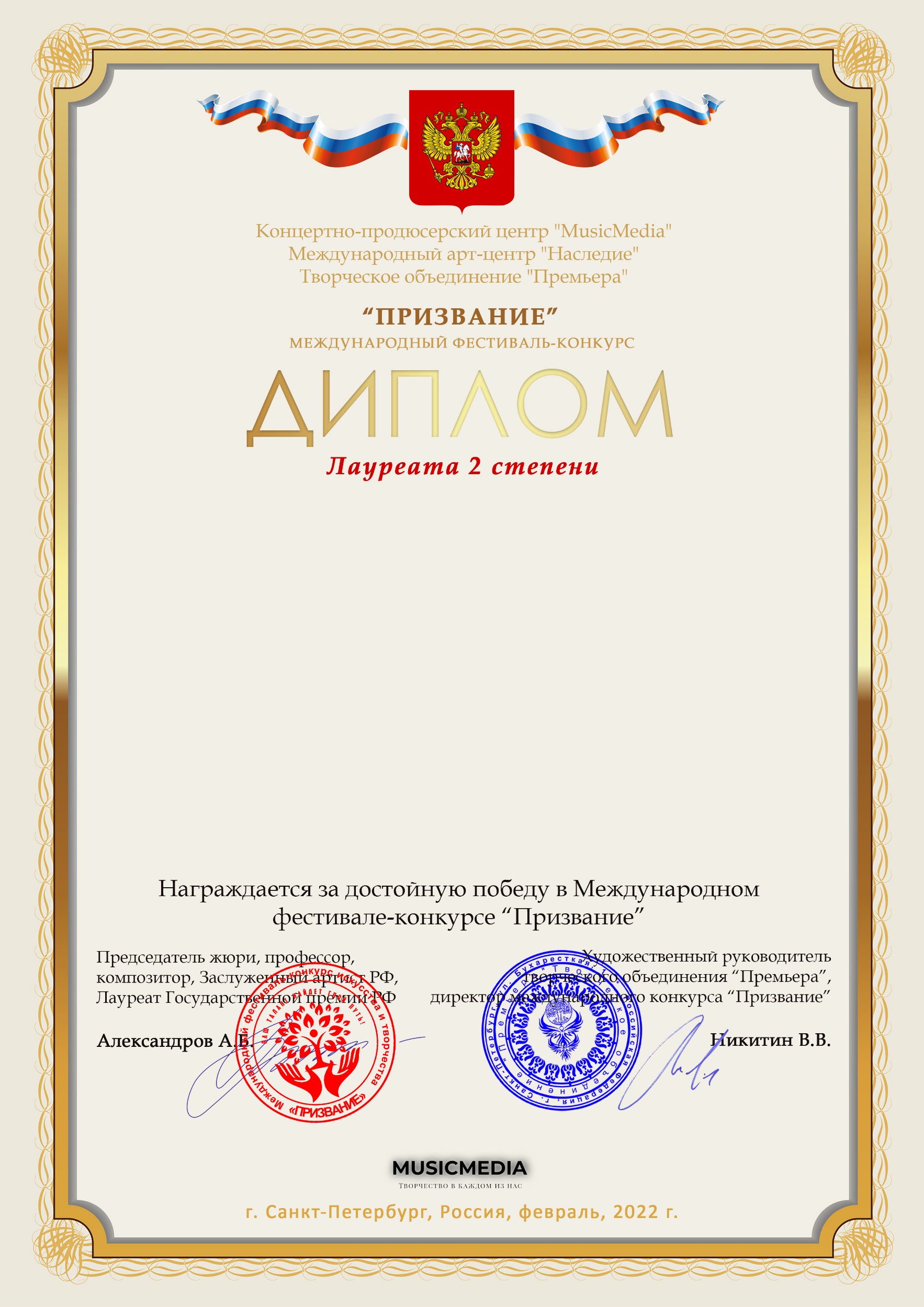 Серия ПР № 8606Дорохин Виталий(МБУДО «Ташлинская ДШИ», Оренбургская обл, Ташлинский р-н, с.Ташла)Наставник:Шмакова Светлана ВалентиновнаНоминация:Инструментальное исполнительство, соло, категория:12-16 летКонкурсная работа:Е.Дербенко «Хоральная прелюдия» e-moll